Игорь БурдоновАКВАРЕЛЬ В СНТ В 2023 ГОДУ20230423. 四月份 АПРЕЛЬ. 420х300 ммАПРЕЛЬПрозрачный апрель,сколько тебе лет?Десять тысяч веков?Или ты только что родился?Не отвечает.Распускаются листья,цветы из травы вылезают,лягушки и птицытопчут звуками пустоту.Ты слышишь, апрель?Не отвечает.Близится май.Апрель умирает.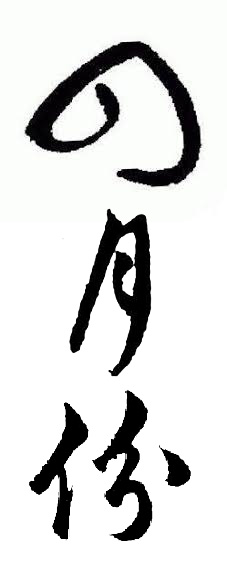 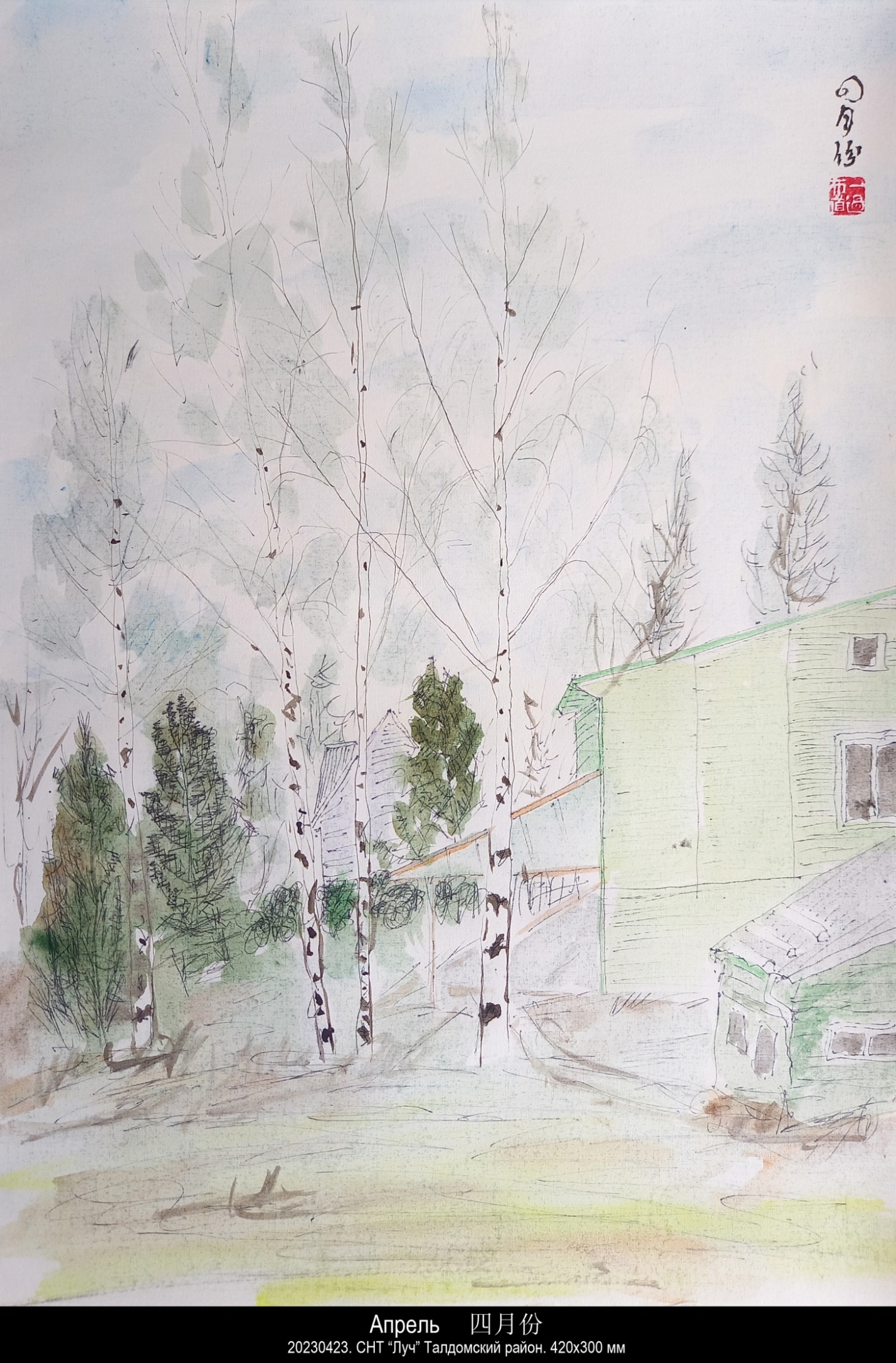 20230424. 五色森林 ПЯТИЦВЕТНЫЙ ЛЕС. 420х300 ммПЯТИЦВЕТНЫЙ ЛЕСИз чёрной, чёрной, чёрной белой зимырастёт пятицветный лесдо самого синего неба,до белых облаков.Так же и мы.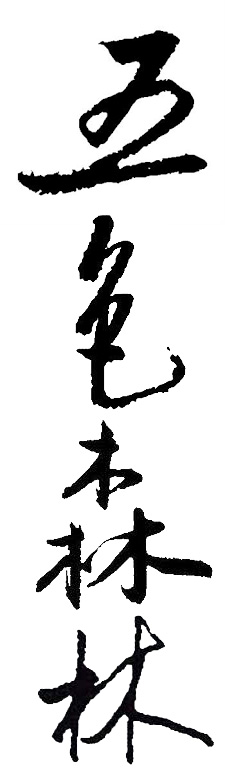 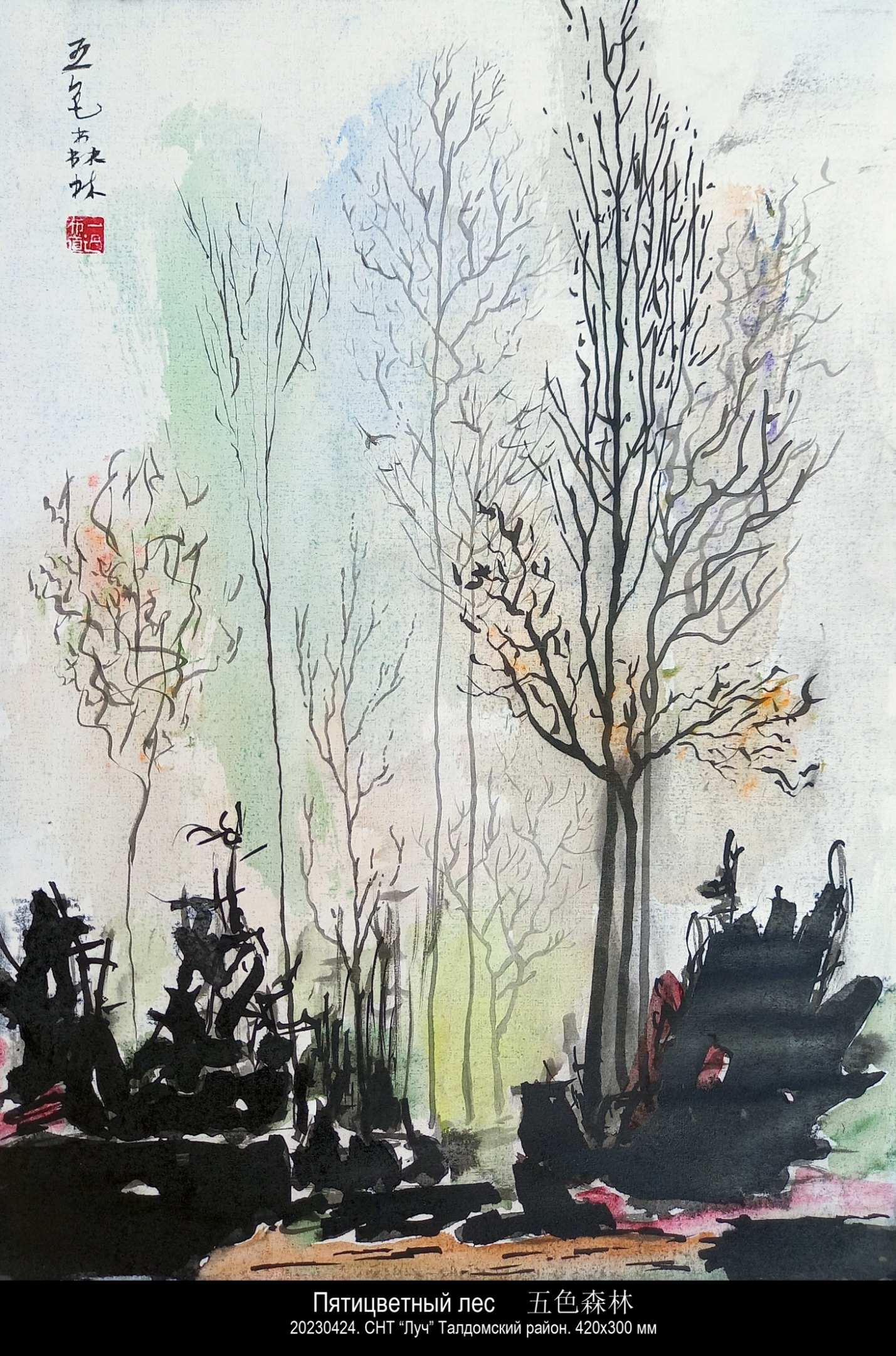 20230425. 粉红屋 РОЗОВЫЙ ДОМ. 420х300 ммРОЗОВЫЙ ДОМВ розовом доме живёт моряк.Почему? Потому чтовывешивает андреевский флаг,выходит на балкон никчемушныйи вглядывается в морскую даль.Давно я его не видел. Жаль.Андреевский флаг с флагштока слез,вместо моря снова зелёный лес.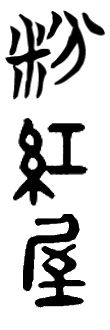 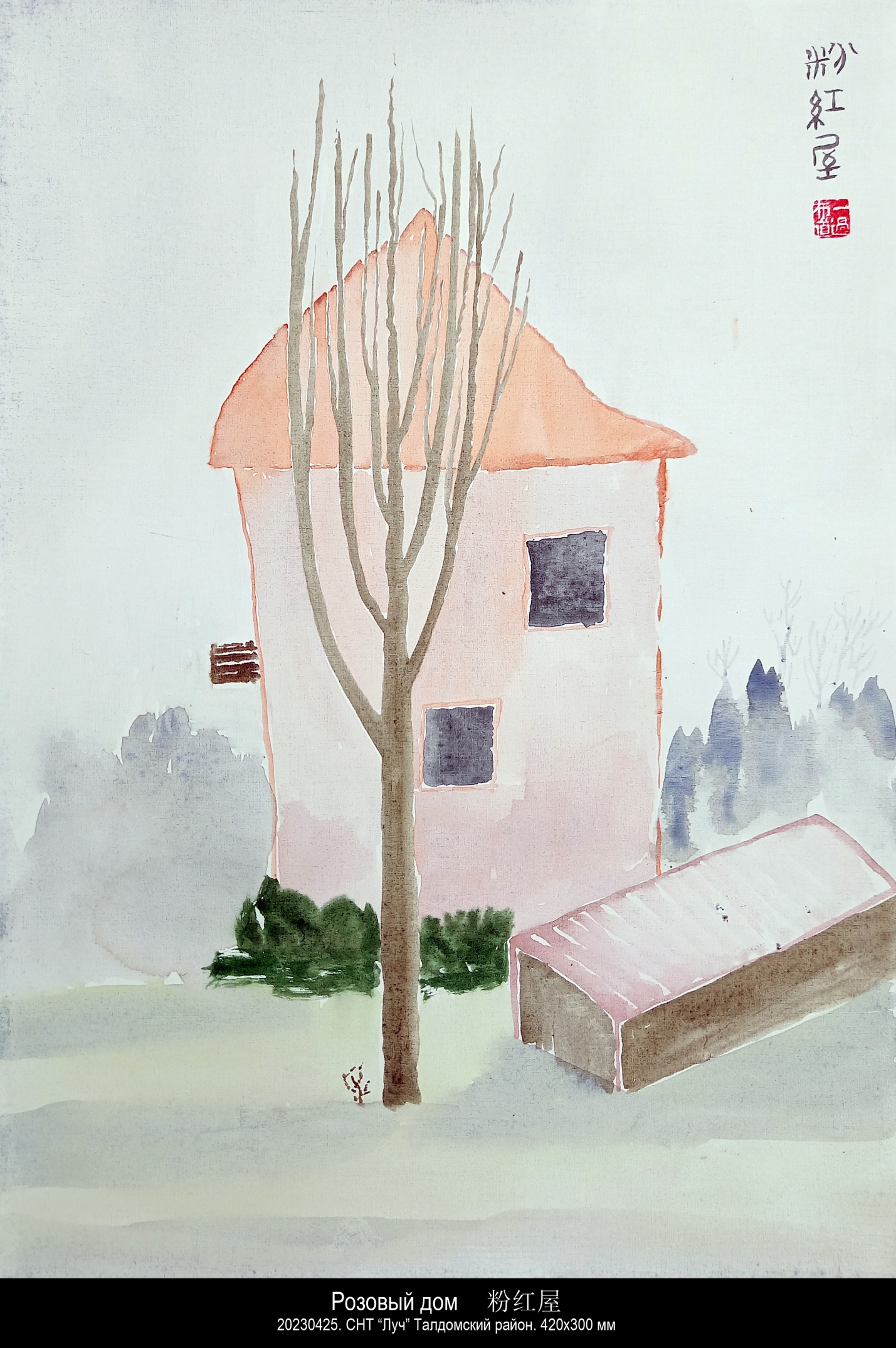 20230427. 在森林里迷路 ЗАБЛУДИТЬСЯ В ЛЕСУ. 420х300 ммЧЕЛОВЕК В ЛЕСУЧеловек в лесучувствует себяобрубком ствола,лишившимся корней,лишившимся ветвей,на кончиках пальцев егоне проклюнутся листья,в глазах егоне расцветут цветы,изо рта егоне вылупятся семена,только и можеттоптать тропу,пока не помрёт.Говорят, что это уродствокомпенсируется наличием разума,но даже годовалому еловому росткуочевидно,что эта теорияне выдерживает критики.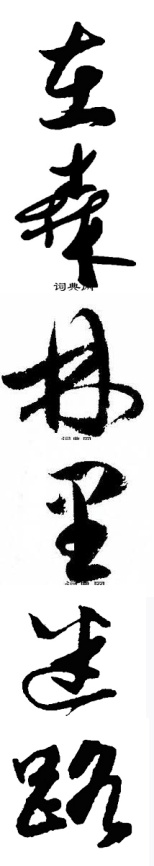 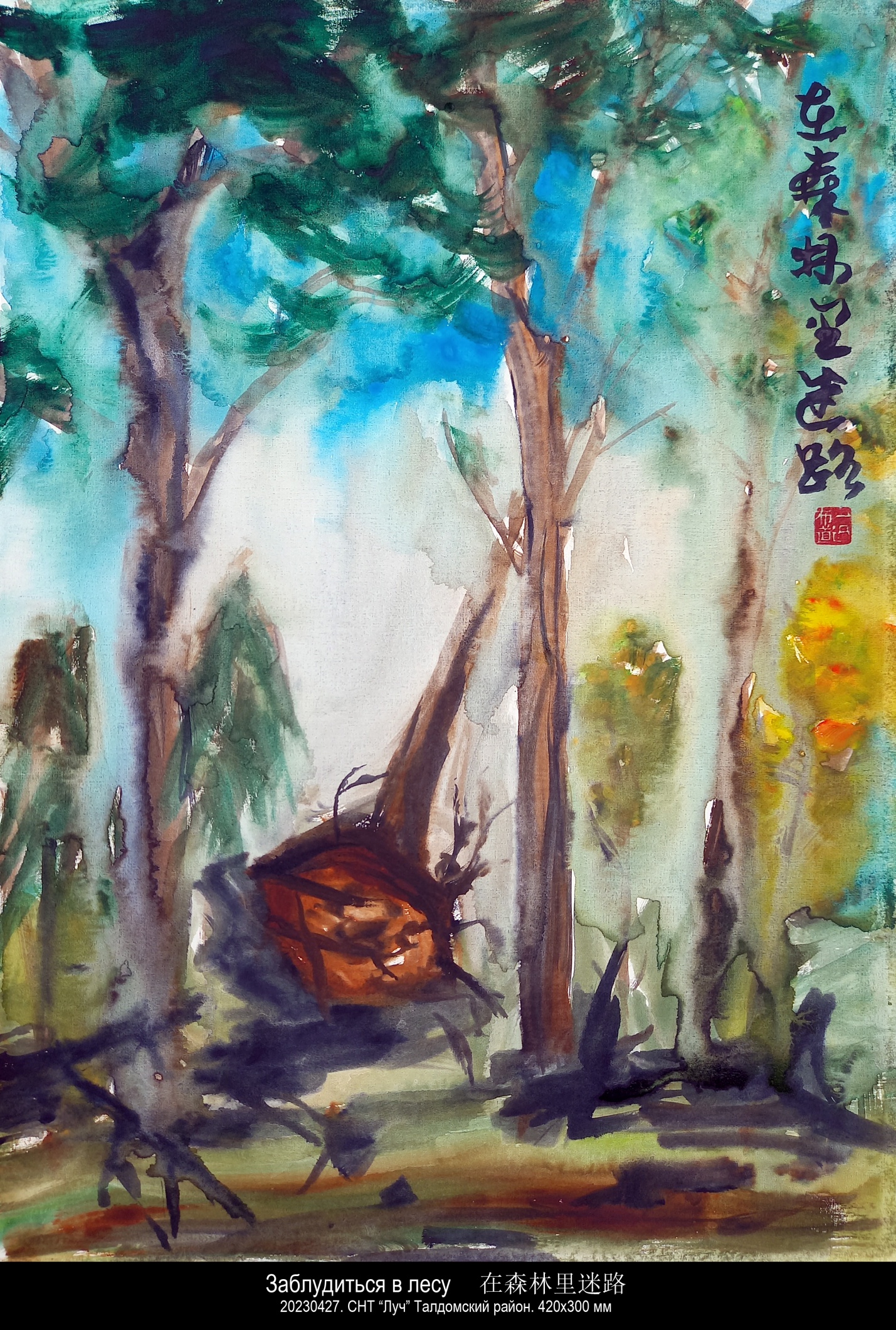 20230428. 谁看青简一编书 Кто же прочтет, на бамбуковых планках, строки моих сочинений. 420х300 мм李贺      《秋来》桐风惊心壮士苦，衰灯络纬啼寒素。谁看青简一编书，不遣花虫粉空蠹。思牵今夜肠应直，雨冷香魂吊书客。秋坟鬼唱鲍家诗，恨血千年土中碧。ЛИ ХЭ «ОСЕНЬ НАСТАЛА». (перевод Евгения Захарова)Ветер в утунах тревожит сердце, в горести муж с твердой волей. Гаснет светильник, и где-то сверчок скрипит словно нить холстяная. Кто же прочтет, на бамбуковых планках, строки моих сочинений, и не позволит жукам-древоточцам их уничтожить напрасно? Этой ночью тягостны мысли, им откликается сердце. В холод дождливый души героев страдают со мной, книгочеем. На осенних могилах духи поют стихи, что писал Бао Чжао. Кровь убитых за тысячу лет в земле превращается в яшму. 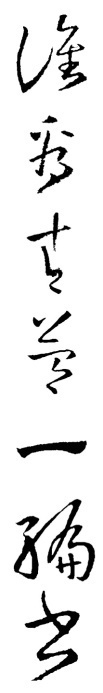 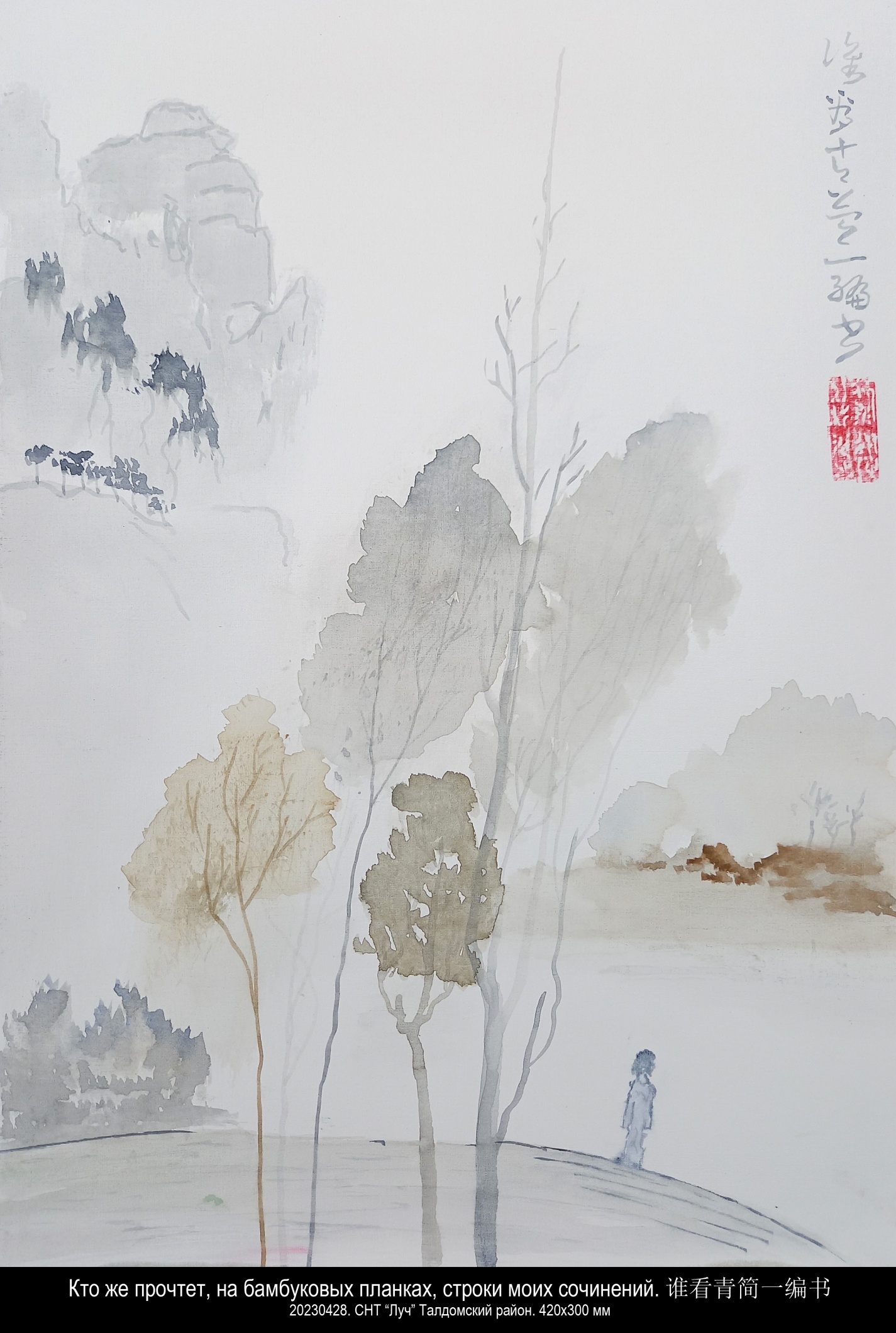 20230509.  春又到. Снова весна. 420х300 мм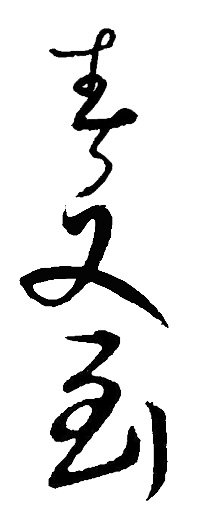 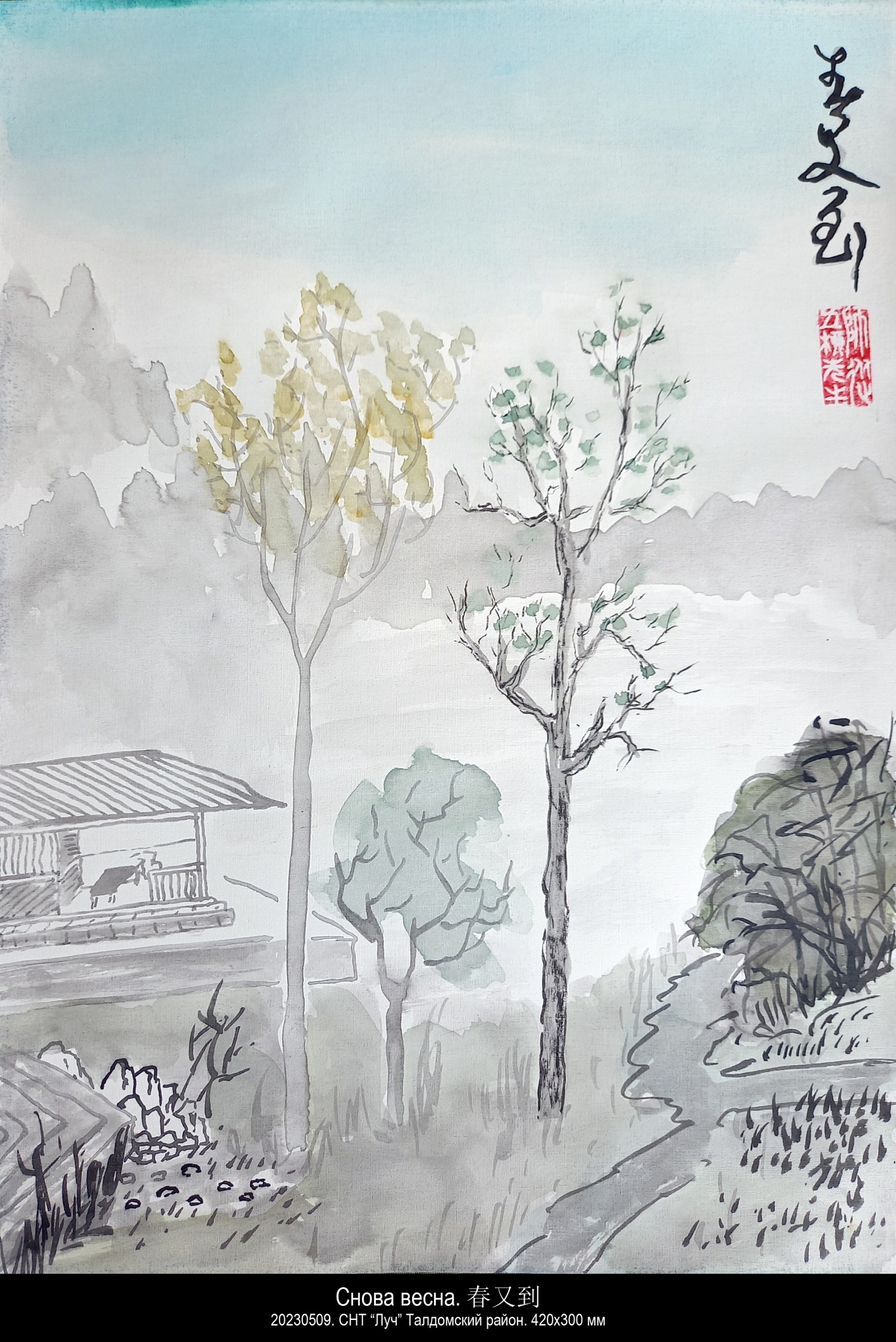 20230510.  空中云彩里 二个小房子. В_небе среди облаков видишь два домика?. 420х300 мм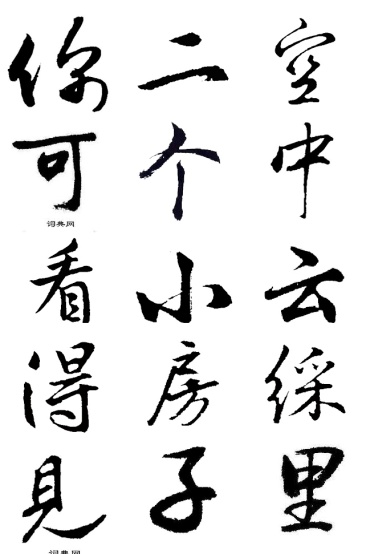 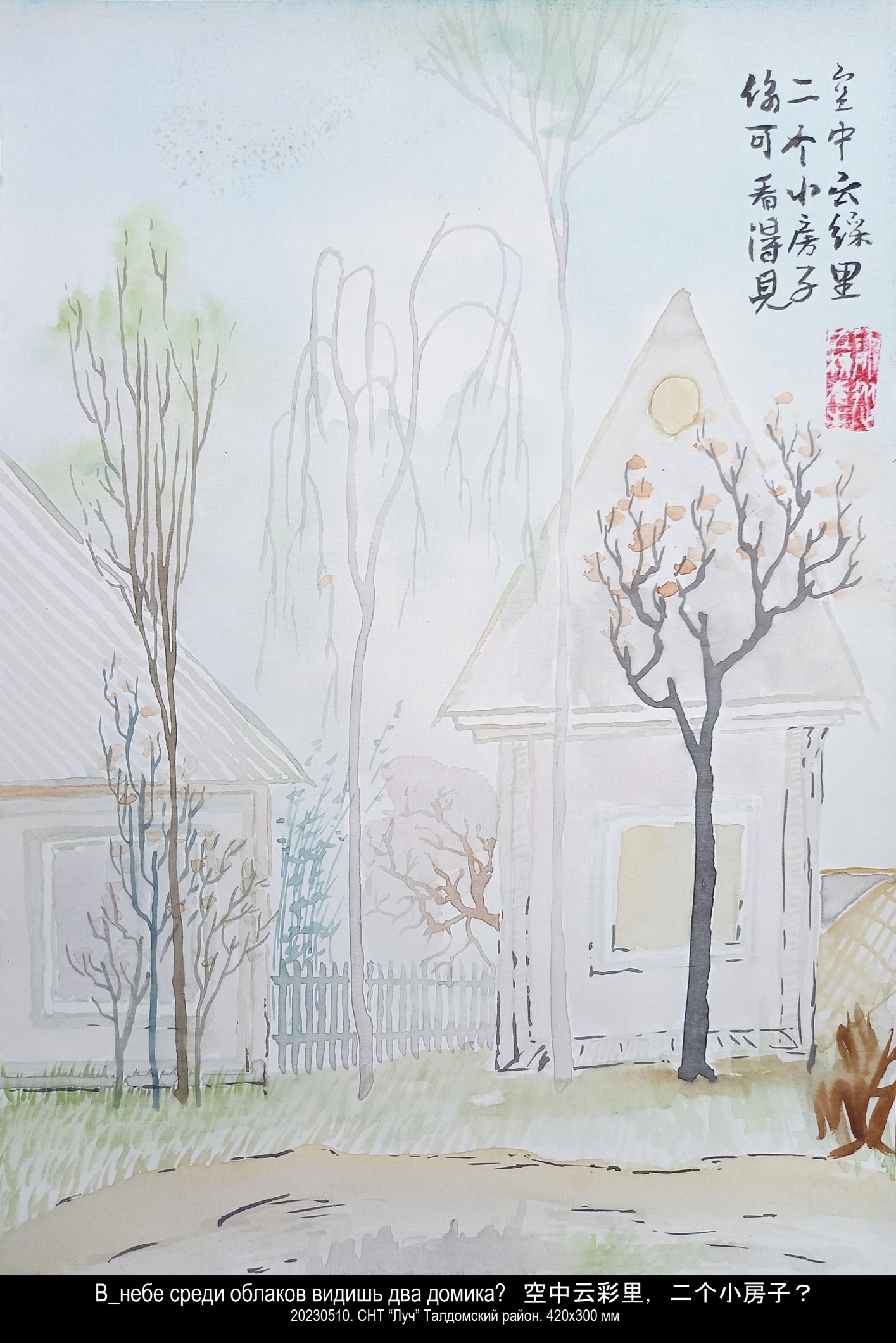 20230512.  如梦的雾中运动消失. В сонном тумане движения нет. 420х300 мм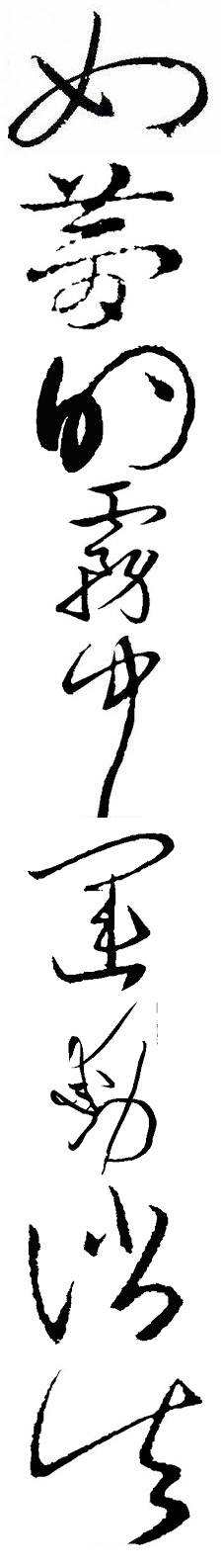 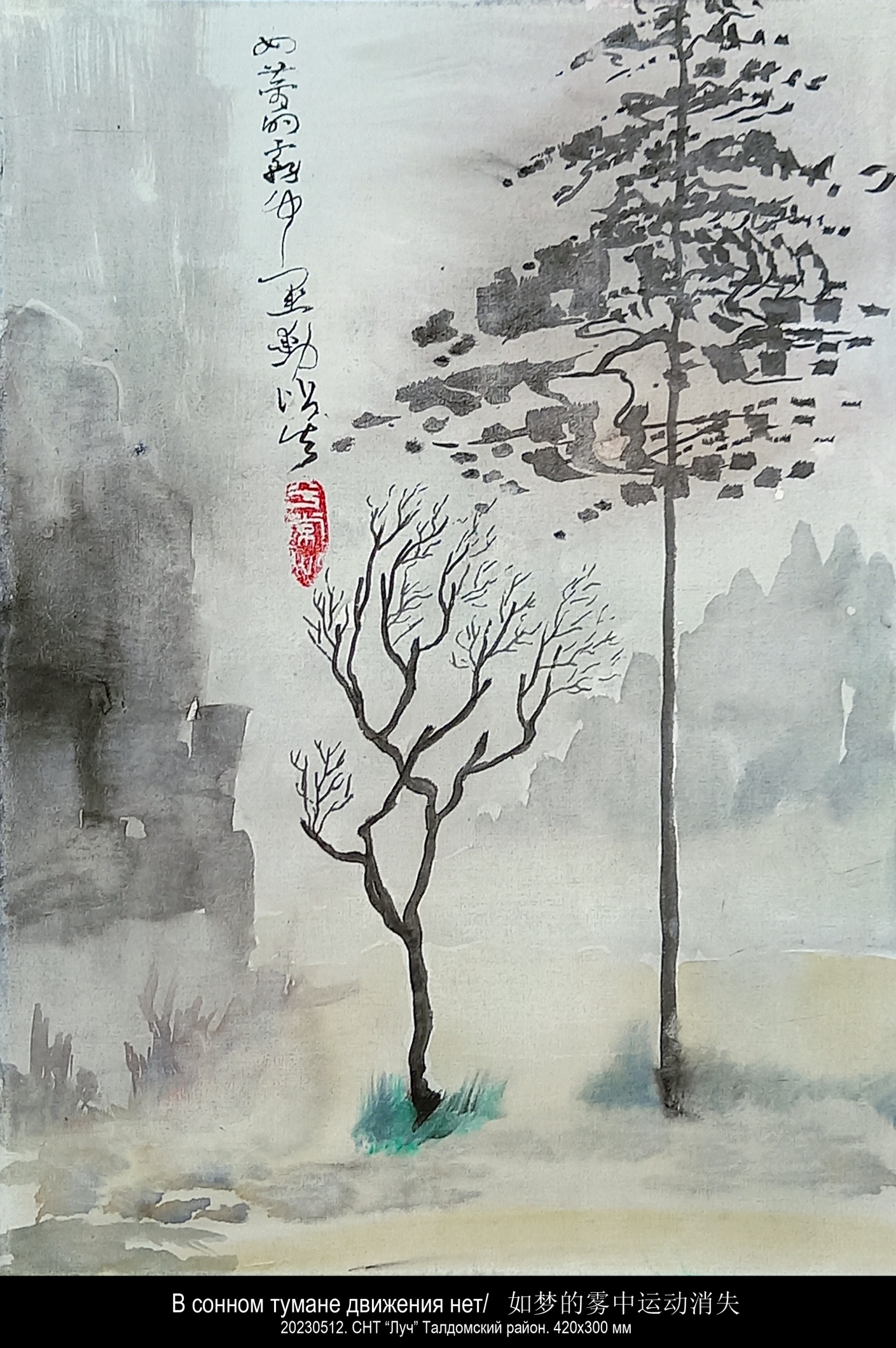 春又到Снова весна那些树已经Деревья уже难以支撑起天空Не держат Небо天空中的五个小房子空中云彩里五个小房子，你可看得见？天上那些小房子里，居住着神仙。看他们喜气洋洋，眼睛像小碟子一样；当他们眼泪汪汪，仿佛洒下的月光。后来云彩消失了，小房子变成了一群小鸟。他们盘算着飞向你，指望被你好好地接待，让他们在床上坐成一排，小声问：你可喜欢我们？目光里交织着希望与责备。而你在思考该怎样生存。2021，11，5 周五2021，11，9 译注释：这里写的居住在云中小房子里的“神仙”是什么人，让人看不明白。要知道云彩总会消散，那时候神仙该怎么办呢？它们像小鸟一样聚成一群，（有心、计划）飞到你的身边，给他们宇哥安乐窝。或许这就是天上的神仙？也许不是。ПЯТЬ МАЛЕНЬКИХ ДОМИКОВ В НЕБЕВ небе среди облаковвидишь пять домиков?В небесной обителичудесные обитатели.У них глаза как блюдца,когда улыбаются,а когда плачут,как лунные лучи.Облака потом растают,и они собьются в стаю,и к тебе спланируют,чтобы ты их приютил,на кровати сядут в ряд,спросят тихо: — Ты нам рад?Глянут с надеждою и укоризною.И ты задумаешься о смысле жизни.5 ноября 2021 года, пятницаПримечание: Здесь непонятно, кто эти «чудесные обитатели» домиков в облаках. Но ведь облака растают, что будет с этими обитателями? Они как птицы собьются в стаю и прилетят (спланируют) к тебе, чтобы ты дал им приют. Может быть, это небожитель 仙? А может быть, и нет.凝雾潮湿的雾中光线暗淡凝滞的雾中声音沉寂如梦的雾中运动消失混沌的雾中轮回运转这轮回谁也阻止不了谁也逃脱不掉伊戈尔 2021，11，022021，11，03 谷羽译ТУМАНВ мокром тумане тускнеет светВ стылом тумане смолкает звукВ сонном тумане движения нетВ тёмном тумане кружится кругНе остановишьНе выпадешь2ноября 2021 года, вторник